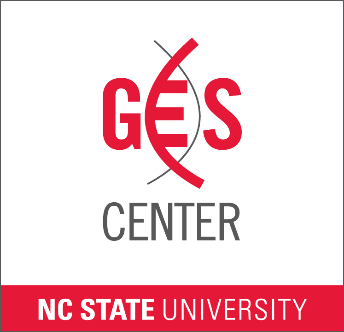 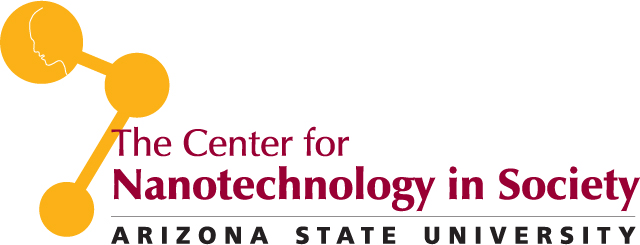 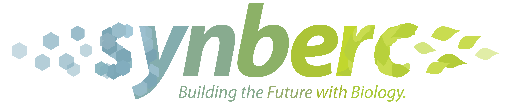                                                       Funded by National Science Foundation STS grant #1533990        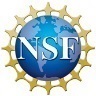 Roadmap to Gene Drives:  A Deliberative Workshop to Develop Frameworks for Research and Governance                                                           February 24 – 26, 2016	                                                                                      North Carolina State University                                                                     Genetic Engineering and Society (GES) CenterChatham House Rules will applyDay 1: Wednesday, February 247:45		Bus from hotel to Hunt Library, Duke Energy Hall (2nd floor)8:00		Registration, continental/light breakfast 8:30 		Welcome – Fred Gould, Moderator for day 1		 Introductory Remarks – Jennifer Kuzma		 Remarks - Alan Rebar, Vice Chancellor of Research, Innovation, and Economic 			      Development 		 Review of scope of workshop and publication outputs – Jennifer KuzmaSession 1.1 Brief presentations and discussions of papers on the Case Studies 9:15                   	Harnessing Gene Drive Systems – Kevin EsveltDiscussion 9:55		Paper #1 Title – Austin BurtDiscussion10:35                  Coffee break10:50		Eradicating invasive rodents from islands: An assessment of current and future 			technologies – Caroline LeitschuhDiscussion11:30		Agricultural Production: Assessment of the Potential use of Cas9-mediated Gene Drive 			Systems for Agricultural Pest Control – Max ScottDiscussion12:15 		Working lunch		The Role of Ethics in Gene Drive Research and Governance – Paul Thompson               Discussion       Session 1.2 Development of Typology for Technologies and Ethical Issues Associated with Technologies and Cases1:15		Small group breakouts Group assignments by case studyOutputs?What are the key ethical issues associated with the cases?2:45		Return to large group – disseminate results by small group3:50		Coffee break4:00 		Large group discussion: Overarching framework to consider ethical issues4:45 		Setting Agenda for Day 2 5:15  		Catered dinner  6:00 		Bus from Hunt Library to hotel Day 2: Thursday, February 25 8:20		Bus from hotel to Hunt Library8:30 		Breakfast/networking9:00 		Opening Remarks – Jason Delborne, moderator for day 2                                                                                    Review Wednesday and qualitative systems mapping tutorial – Jennifer KuzmaSession 2.1 Brief Presentation and discussion of papers in issue domains9: 30                      Identifying ecological and human-health issues associated with deliberate or 				  accidental release of gene-drive modified organisms – Keith HayesDiscussion10:10                     Paper #9 Title – Paul MitchellDiscussion  10:50 		   Coffee Break11:00		    Paper #6 Title – Megan PalmerDiscussionSession 2.2 Collaborative systems modeling to identify important relations and variables, and integrative thinking across biology, policy, economics, and ethics 11:40 	 	    Democracy, Risk Assessment and GMO’s – Zahra Meghani Discussion12:00		    Get out the Map: Is there a route towards a social license to operate for gene 			    	    drives?—Todd KuikenDiscussion1:00		    Working lunch during breakouts		    Small group Collaborative Systems Mapping (CSM) to identify research needs		    (ecological,  social, economic, ethical and policy) for 3 cases and for governanceSmall Group Breakouts Group assignments by subject (12 groups)Thinking about the case study and issue focus (e.g. human health application of gene drives and policy issues) what are the key variables (stocks) that we as a society care about in systems into which gene drives would be employed?How do we expect those variables to be affected by deployment of gene drive technologies?3:00 		 Coffee break3:15		 Return to large group: disseminate results of CSMTop 3 observations4:30		 Setting agenda for Day 3 (review and input for any modifications)4:50.                    Bus to Poole restaurant5:00 		Reception @ Carol Johnson Poole Restaurant    (drinks and appetizers)   6:30 		Bus to hotel, dinner on your ownDay 3: Friday, February 268:20 		Bus from hotel to Hunt Library8:30 		Breakfast/networking9:00 		Opening Remarks – Jennifer Kuzma and Heike Sederoff, Moderators for day 3                                                                               Review Thursday and plans for moving forward with outputsSession 3.1 Identifying Key Research and Governance Needs—Observations across Cases and from System Maps, Issue Frameworks, and Typologies Compare frameworks, maps, and research needs across case studies—can meta-analysis reveal more general structures that can be used to evaluate gene drives in the future?Discuss and list key needs for research and governance (note: governance will be considered broadly—from research choices and funding, through technology development, review, dialogue, and deployment). 9:30                       Large group discussion to clarify any issues and frame discussionSynthesize governance and research system issue across case study and knowledge domains10:00                    Small group breakoutsListing of research needs and governance needs11:00                    Coffee Break11:10		Large group discussion and consolidating listsGroups compare/contrast findings and presentAreas of disagreement and agreementIs there accessible information that could resolve any disagreements about the broad governance issues and the case study issues?Session 3.2 Outputs of Workshop and Moving Forward12:30		Working lunch with paper authors—roundtables for input to authors		Or ad hoc groups to convene for additional paper ideas.1:30 		Reporting to large group on papers for volume and for outreach summaries:all participants  are welcome to author papers for the volume or co-author outreach summaries PubPub                              1:50		Summary of outputs and dissemination		 Ideas for ongoing discussion in this community and with broader publics	2:00		Adjournment2:15                     Bus to airport or hotel